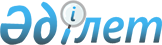 О признании утратившими силу некоторых решений Министерства энергетики и минеральных ресурсов Республики Казахстан и Министерства по чрезвычайным ситуациям Республики КазахстанСовместный приказ Заместителя Премьер-Министра Республики Казахстан - Министра индустрии и новых технологий Республики Казахстан от 13 мая 2013 года № 150 и Министра по чрезвычайным ситуациям Республики Казахстан от 16 мая 2013 года № 208

      В соответствии со статьями 21-1 и 29-1 Закона Республики Казахстан «О нормативных правовых актах» ПРИКАЗЫВАЕМ:



      1. Признать утратившими силу:



      1) совместный приказ Министра энергетики и минеральных ресурсов Республики Казахстан от 25 сентября 2000 года № 327 и Министра по чрезвычайным ситуациям Республики Казахстан от 13 октября 2000 года № 235 «Об утверждении Правил безопасности в угольных шахтах» (зарегистрированный в Реестре государственной регистрации нормативных правовых актов Республики Казахстан за № 1301);

      2) совместный приказ Министра энергетики и минеральных ресурсов Республики Казахстан от 14 декабря 2004 года № 293 и Министра по чрезвычайным ситуациям Республики Казахстан от 14 января 2005 года № 35 «О внесении изменений и дополнений в совместный приказ Министра энергетики, индустрии и торговли Республики Казахстан от 25 сентября 2000 года № 327 и Председателя Агентства Республики Казахстан по чрезвычайным ситуациям от 13 октября 2000 года № 235 «Об утверждении Правил безопасности в угольных шахтах» (зарегистрированный в Реестре государственной регистрации нормативных правовых актов Республики Казахстан за № 3430);



      3) совместный приказ Министра по чрезвычайным ситуациям Республики Казахстан от 24 мая 2007 года № 85 и Министра энергетики и минеральных ресурсов Республики Казахстан от 23 мая 2007 года № 133 «О внесении дополнений в совместный приказ Министра энергетики и минеральных ресурсов Республики Казахстан от 25 сентября 2000 года № 327 и Министра по чрезвычайным ситуациям Республики Казахстан от 13 октября 2000 года № 235 «Об утверждении Правил безопасности в угольных шахтах» (зарегистрированный в Реестре государственной регистрации нормативных правовых актов Республики Казахстан за № 4716, опубликовано: «Юридическая газета» от 13 июля 2007 года, № 106 (1309); Собрание актов центральных исполнительных и иных государственных органов Республики Казахстан 2007 г., июнь.).



      2. Департаменту электроэнергетики и угольной промышленности Министерства индустрии и новых технологий Республики Казахстан (Бокенбаев Ж.К.) в недельный срок направить копию настоящего приказа в Министерство юстиции Республики Казахстан и обеспечить его официальное опубликование в средствах массовой информации.



      3. Настоящий приказ вводится в действие со дня подписания.      Заместитель Премьер-Министра        Министр по чрезвычайным

      Республики Казахстан - Министр      ситуациям Республики

      индустрии и новых технологий        Казахстан

      Республики Казахстан

      _____________ А. Исекешев           _____________ В. Божко
					© 2012. РГП на ПХВ «Институт законодательства и правовой информации Республики Казахстан» Министерства юстиции Республики Казахстан
				